             RICHIESTA AUTORIZZAZIONE PER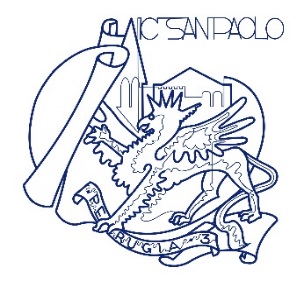 USCITA DIDATTICA - VIAGGIO DI ISTRUZIONE			ALLA DIRIGENTE DELL’I.C. PERUGIA 3Il DOCENTE Accompagnatore:______________________ (Specificare la classe che si accompagna)________  Il DOCENTE Accompagnatore:______________________ (Specificare la classe che si accompagna)________  Il DOCENTE Accompagnatore:______________________ (Specificare la classe che si accompagna)________  Il DOCENTE Accompagnatore:______________________ (Specificare la classe che si accompagna)________  Il DOCENTE Accompagnatore:______________________ (Specificare la classe che si accompagna)________  RICHIEDONO L’AUTORIZZAZIONE PER LA SEGUENTE USCITA DIDATTICAPLESSO___________________________________ CLASSI___________________Data___________________ Ora della partenza ______________Ora prevista per il ritorno____________Itinerario______________________________________________________________________________N° alunni partecipanti__________________di cui alunni h________________N° genitori partecipanti ___________________ N° non docenti partecipanti _____________________Area/e disciplinare/i per i quali è stata programmata l’uscita didattica______________________________L’uscita è stata deliberata in sede di Consiglio di Classe del _____________L’uscita è prevista nell’ambito del progetto d’istituto         SI         NOSono state acquisite le autorizzazioni scritte dei genitori    SI         NOMezzo di trasporto usato:A piediAutobus ACAP (solo per orari 9.00-12.00 €3,00 ad alunno)Autobus di lineaAutobus da prenotare a cura della segreteriaAltro mezzo (specificare)____________________________ da prenotare dalla segreteria    SI    NOI docenti accompagnatori dichiarano la propria disponibilità a partecipare alla visita qui richiesta, in qualità di responsabili della classe e accompagnatori con l’obbligo della vigilanza.			   Orario di servizio dei docenti accompagnatori (per identificare le classi che rimangono scoperte):Giorno___________________________Data__________________                                                                   Visto	 SI AUTORIZZA     NON SI AUTORIZZA                            LA DIRIGENTE SCOLASTICA										     Prof.ssa Stefania MorettiAllegato COMPILARE PER VIAGGIO DI ISTRUZIONE DI PIU’ GIORNIGiorno___________________________Orario di servizio dei docenti accompagnatori (per identificare le classi che rimangono scoperte):	Giorno___________________________Orario di servizio dei docenti accompagnatori (per identificare le classi che rimangono scoperte):	Giorno___________________________Orario di servizio dei docenti accompagnatori (per identificare le classi che rimangono scoperte):	Giorno___________________________Orario di servizio dei docenti accompagnatori (per identificare le classi che rimangono scoperte):	Data__________________                                                                   Visto	 SI AUTORIZZA     NON SI AUTORIZZA                            LA DIRIGENTE SCOLASTICA      Prof.ssa Stefania MorettiDocente1 ora2 ora3 ora4 ora5 ora6 oraFIRME dei docenti accompagnatoriDocente1 ora2 ora3 ora4 ora5 ora6 oraFIRME dei docenti accompagnatoriDocente1 ora2 ora3 ora4 ora5 ora6 oraFIRME dei docenti accompagnatoriDocente1 ora2 ora3 ora4 ora5 ora6 oraFIRME dei docenti accompagnatoriDocente1 ora2 ora3 ora4 ora5 ora6 oraFIRME dei docenti accompagnatori